TERM 4 OVERVIEW - Junior IEC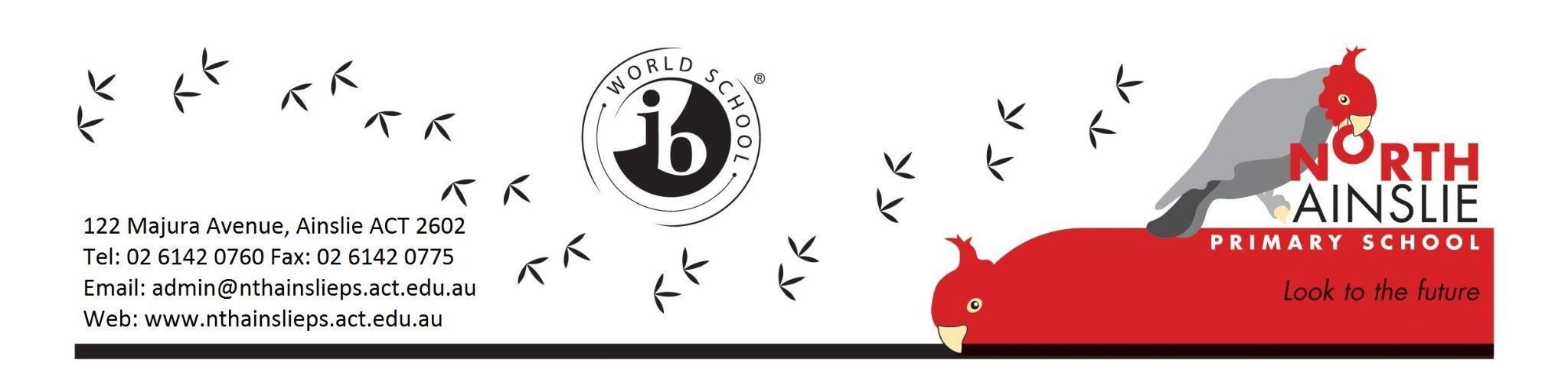 Welcome to the Junior IEC 2023! This is a ‘term overview’. It explains what our class will be doing this term.Your child’s teachers: Travis Thurston (travis.thurston@ed.act.edu.au, or on ClassDojo)Release Teachers: Alison Hicks (library), Amy Pepper (PACH), Andrea Campbell (music)School leader for IEC: Sharon MoloneyMONDAY MORNING YARN UP On Monday morning all classes from Kinder to Year 6 line up behind their class name in the senior courtyard. The students learn about lunchtime clubs, upcoming events, and other activities at school. Students in kindergarten to year 2 should not go to the junior playground on Monday mornings but should go to the senior courtyard.  The teachers will help the students find where to go. The teachers will meet them there when the bell rings. All classes then go to their classes from the morning lines.WHAT TO BRING TO SCHOOL EVERY DAYA sun smart hatA drink bottle Shoes for sportCOMMUNICATIONWe use emails and notes home, phone calls, Class Dojo (for both class and whole school  information) and our newsletter - The Gang Gang Gazette.Below is some brief information to help you communicate with the right person to help you within our school.  Staff responding to communicationWe will do our best to check emails and Dojo messages every day before and after school - 8.30am until 5.00pm. You can expect a response within 48 hours. Emails or messages sent before or after work hours, or on weekends, will not be looked at until the following work day.  If the matter is urgent, please call the Front Office who will then pass the message on to the staff member. They will then get back to you as soon as possible.TERM 2 LEARNING FOCUSESPrimary Years Program ( PYP ) – Unit of InquiryHow we express ourselvesCentral Idea: We learn about ourselves and the world through stories.Lines of Inquiry:                                                           An inquiry into what a story isAn inquiry into the ways we discover feelings and emotions through literatureAn inquiry into how stories are sharedLiteracy:This term we will cover:Letter and sound relationshipsExplicit letter formation Speaking in front of the class Active listening skillsShared and modeled reading, andGuided reading and language rotations.Books for home reading will go home every Monday. Try to read a book with your child every night. You can also ask questions about the pictures in the story: What do you see? What is happening in the picture?Numeracy (Maths):The topics we will explore this term are:Numbers to 20 for kindergartenMeasurement: mass, capacity, and lengthAdditionDataDays of the weekWhat does the week look like for the Junior IEC?**I will send a schedule on Class Dojo that shows what we will be doing each day.Our Daily Routine:Every day we will start with Investigations. Then we will have Literacy and Maths in the first two sessions of the day. Most afternoons the kindergarten students will have Choice Time, where they get to decide what they would like to do. Every day we will also have sport in the morning.TERM 2 CALENDARThank you,Travis ThurstonReason:Please contact:General EnquiriesPermission notesEnrolment enquiriesAfter school clubsThe Front Office on 6142 0760 or via email: admin@nthainslieps.act.edu.au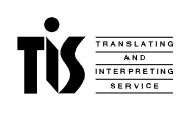 You can ask for a telephone interpreter at the Front Office.Student AbsencesTo inform the school about absences please contact the email address used specifically for absence notifications: absence@nthainslieps.act.edu.au Late arrivals, early pickups and changes to arrangements for your childFor pre-planned arrangement (known before the school day begins) Please contact your child’s teacher via a Class Dojo message or using their school email before 8.30am on the day: travis.thurston@ed.act.edu.auIf it is a last minute change to arrangements during the school day:Contact the school front office on 6142 0760 or via email admin@nthainslieps.act.edu.au *Please note: Teachers may not check their email or Class Dojo throughout the day while teaching and the message cannot be guaranteed to reach your child in time.The welfare or academic progress of your child Contact your child’s teacher via a Class Dojo message or using their school email:  travis.thurston@ed.act.edu.auOrContact the school leader for your child’s year level via their email address:  sharon.moloney@ed.act.edu.au   OrContact the school front office via 6142 0760 or email: admin@nthainslieps.act.edu.au  and they will direct you to the appropriate person or have someone contact you. MondayTuesdayWednesdayThursdayFridayBook of the Week!Librarywith Kate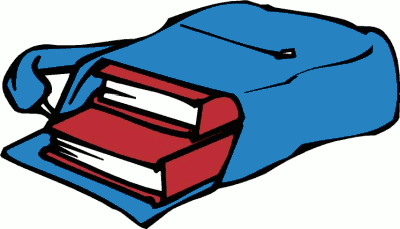 (Bring your book back to get another.)Gardeningwith Amy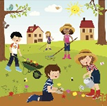 We will learn about two new letters and their sounds a week, the first on Tuesday the second on Thursday.SportWe have sport every day. Please wear shoes for running.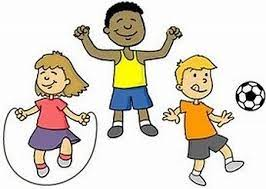 MathsWe will have maths every day. Some days we will work on numbers, other days on other parts of the maths curriculum.  Musicwith Andrea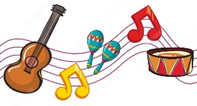 Week 3Tuesday 14 May - Cross Country Wednesday 15 May - Year 6 Peer Support TrainingThursday 16 May - Back up Cross Country dayFriday 17 May - Book Fair will be open for parents/carers to visit Week 4Monday 20 - Wednesday 22 May - Year 6 Camp at The TopsFriday 24 May - World Bee Day celebrations Week 5Reconciliation WeekMonday 27 May - Reconciliation Day Public HolidayFriday 31 May - North Gungahlin Cross CountryWeek 6Week 7Monday 10 June - King’s Birthday Public HolidayWeek 8Monday 17 - Friday 21 June - Year 2 SwimmingWeek 9Week 10NAIDOC Week (2-9 July)Monday 1 July - Reports HomeFriday 5 July - Last Day of Term 2